TELAAH MEDIA PEMBELAJARAN PADA  LEARNING MANAGEMENT SYSTEM (LMS) UNIVERSITASMUSLIM NUSANTARA AL WASHLIYAH :STUDY KASUS PRODI PENDIDIKANMATEMATIKASKRIPSIolehHASROITONPM 171114025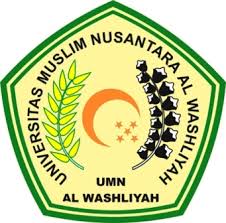 PROGRAM STUDI PENDIDIKAN MATEMATIKAFAKULTAS KEGURUAN DAN ILMU PENDIDIKANUNIVERSITAS MUSLIM NUSANTARA AL WASHLIYAHMEDAN2021TELAAH MEDIA PEMBELAJARAN PADA  LEARNING MANAGEMENT SYSTEM (LMS) UNIVERSITASMUSLIM NUSANTARA AL WASHLIYAH :STUDY KASUS PRODI PENDIDIKANMATEMATIKASkripsi ini diajukan sebagai syarat untuk memperoleh gelar Sarjana Pendidikan pada Program Studi Pendidikan MatematikaolehHASROITONPM 171114025PROGRAM STUDI PENDIDIKAN MATEMATIKAFAKULTAS KEGURUAN DAN ILMU PENDIDIKANUNIVERSITAS MUSLIM NUSANTARA AL WASHLIYAHMEDAN2021